Finding Un1t Rate for 123 miles driven in 3 hours.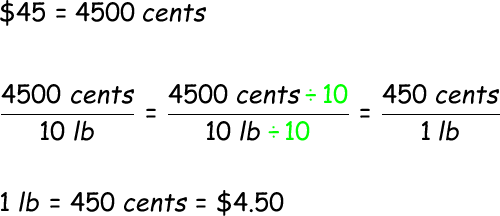 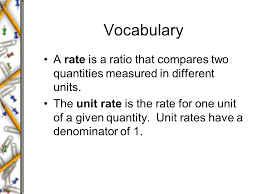 Step 1Set up a proportion skeleton.-----------  =  -----------Step 2 Fill in your labels.         Miles           Miles ---------- = ------------         Hour             Hour Step 3Fill in the rate. 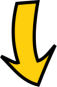 **Put a one in the denominator for the un1t rate.     123  Miles           Miles ----------      = ------------       3  Hours        1   HourStep 4Divide the top and the bottom by the same number.   123 Miles ÷ 3    41    Miles ----------      = ------------       3 Hours ÷ 3       1   HourStep 5CHECK!Circle Labels, make sure they are the same on the top and bottom.